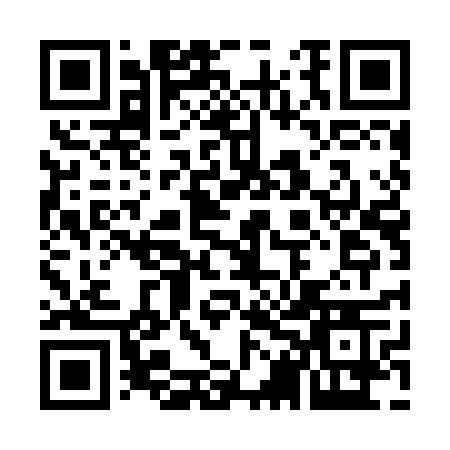 Prayer times for Terres-Rompues, Quebec, CanadaMon 1 Jul 2024 - Wed 31 Jul 2024High Latitude Method: Angle Based RulePrayer Calculation Method: Islamic Society of North AmericaAsar Calculation Method: HanafiPrayer times provided by https://www.salahtimes.comDateDayFajrSunriseDhuhrAsrMaghribIsha1Mon2:484:4812:496:188:5010:492Tue2:494:4812:496:188:4910:493Wed2:494:4912:496:188:4910:494Thu2:494:5012:496:188:4910:495Fri2:504:5012:496:178:4810:496Sat2:504:5112:506:178:4810:497Sun2:514:5212:506:178:4710:488Mon2:514:5312:506:178:4710:489Tue2:524:5412:506:178:4610:4810Wed2:524:5512:506:168:4510:4811Thu2:534:5612:506:168:4510:4712Fri2:534:5712:506:168:4410:4713Sat2:544:5812:516:158:4310:4714Sun2:554:5912:516:158:4210:4615Mon2:555:0012:516:148:4110:4616Tue2:565:0112:516:148:4010:4617Wed2:575:0212:516:148:4010:4418Thu2:595:0312:516:138:3910:4219Fri3:015:0412:516:128:3810:4020Sat3:035:0512:516:128:3610:3821Sun3:055:0612:516:118:3510:3622Mon3:075:0812:516:118:3410:3423Tue3:095:0912:516:108:3310:3224Wed3:115:1012:516:098:3210:3025Thu3:135:1112:516:098:3110:2826Fri3:165:1212:516:088:2910:2627Sat3:185:1412:516:078:2810:2428Sun3:205:1512:516:068:2710:2129Mon3:225:1612:516:068:2510:1930Tue3:245:1812:516:058:2410:1731Wed3:265:1912:516:048:2310:15